#LiverCancerAwarenessMonth Social Media CalendarThank you for taking part in this year’s #LiverCancerAwarenessMonth campaign. For the month of October, we will be posting the following on Twitter, Facebook and LinkedIn. We invite you to follow, like, share, retweet our posts or create your own from the suggested texts below.If you would like to translate the texts on the images, we have also provided you with blank templates. If this is the case for your organisation, we ask you to please keep:Using our font Century GothicThe Digestive Cancers Europe logo on the images, adding your organisation’s logo in white alongside this in the orange border. This is important due to our ownership rights on the images.If you need an easy-to-use application for updating the images, ‘Canva Pro’ is available free of charge for all NGOs and hence all our Members.All images with and without texts are available here: https://bit.ly/3t7d2PtShould you have any questions on how to access the calendar or how to use Canva Pro, please contact catie@digestivecancers.eu.Thanks again and we look forward to working on this important topic for European liver cancer patients together with you!Below a list of our suggested @mentions to share in your posts where appropriate:DATE.Twitter CaptionsFacebook/LinkedIn CaptionsVisual30/9#LiverCancerAwarenessMonth starts tomorrow! Help us raise awareness by keeping up with us, sharing or using our social media calendar: bit.ly/3yy2qKvDid you know that #LiverCancerAwarenessMonth starts tomorrow? Help us save lives and improve the quality of life for those with liver cancer by keeping up with us, sharing or using our social media calendar – we’re stronger together in building awareness: bit.ly/3yy2qKvThanks so much!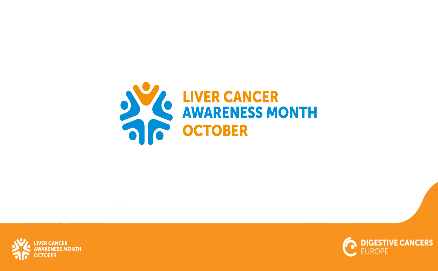 1/10It’s #LiverCancerAwarenessMonth. 2020 alone ≈88.000 new cases were diagnosed. Please share and help us raise awareness for people living with #LiverCancer bit.ly/3yy2qKvOur campaign for #LiverCancerAwarenessMonth starts today! Did you know that in 2020 alone ≈88.000 new cases of #LiverCancer were diagnosed? Please share and help us raise awareness for people living with liver cancer – helping to better their quality of life and save lives! bit.ly/3yy2qKv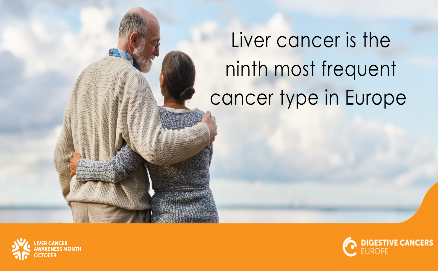 1/10It’s #LiverCancerAwarenessMonth please share our daily fact and help spread the word for patients! #sharingiscaring bit.ly/3yy2qKvIt’s #LiverCancerAwarenessMonth. We’re sharing a daily fact for the whole month – we hope you can share them further and help spread the word for patients! Thank you so much #sharingiscaring bit.ly/3yy2qKv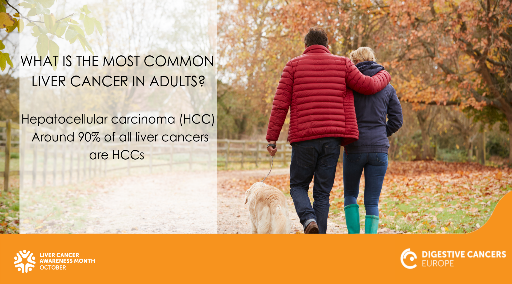 4/10 What causes hepatocellular carcinoma, the most common form of #LiverCancer? bit.ly/3hXgbgN #LiverCancerAwarenessMonth #sharingiscaring for patientsWhat causes hepatocellular carcinoma, the most common form of #LiverCancer? Please share our daily fact and help raise awareness on this type of digestive cancer #LiverCancerAwarenessMonth #sharingiscaring for patients: bit.ly/3hXgbgN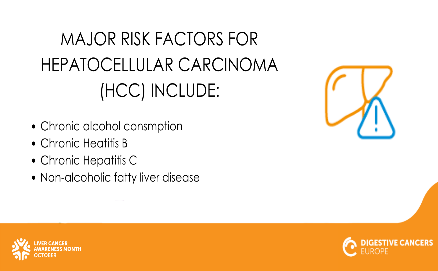 5/10Research shows that heavy alcohol consumption can cause #LiverCancer, #LiverCancerAwarenessMonth. Read more: bit.ly/3hXgbgNDid you know research shows that heavy alcohol consumption can cause #LiverCancer – that’s why the adoption of healthy lifestyle can reduce the risk of liver cancer #LiverCancerAwarenessMonth. Read more: bit.ly/3hXgbgN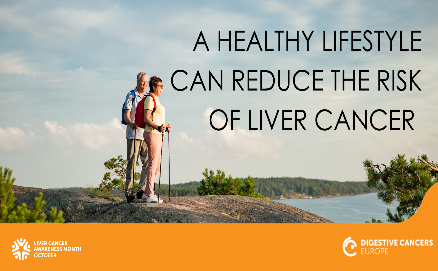 5/10How can we optimize the pathway of #patients with #LiverCancer? By Implementing prevention practices across Europe, including universal vaccination against the Hepatitis B virus and equitable access to treatment of Hepatitis C. #LiverCancerAwarenessMonthHow can we optimize the pathway of #patients with #LiverCancer? By implementing prevention practices across Europe, including universal vaccination against the Hepatitis B virus and equitable access to treatment of Hepatitis C. Share our daily fact and help save lives for #LiverCancerAwarenessMonth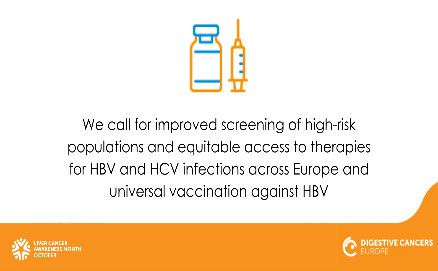 6/10Did you know that risk factors for #LiverCancer include alcohol, smoking and obesity? Read more: bit.ly/3hXgbgN #LiverCancerAwarenessMonthIt’s #LiverCancerAwarenessMonth. Did you know that there are several ways to reduce the risk of liver cancer? Share our daily fact, raise awareness and help save lives! Read more: bit.ly/3hXgbgN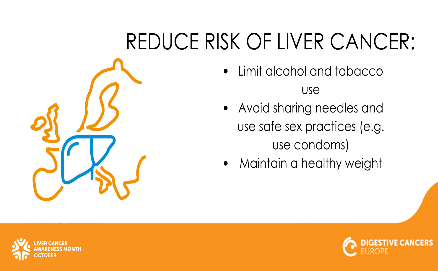 7/10What is the #liver? It’s an essential organ in the body with functions such as synthesis of plasma proteins and breaking down of toxins into safer forms. Take care of your liver and prevent #LiverCancer #LiverCancerAwarenessMonth bit.ly/3hXgbgNWhat is the #liver? It’s an essential organ in the body with functions such as synthesis of plasma proteins and breaking down of toxins into safer forms. Take care of your liver and prevent #LiverCancer #LiverCancerAwarenessMonth bit.ly/3hXgbgN8/10How can we optimize the pathway of #patients with #LiverCancer? Promote the application of harmonized guidelines. Register for our event and find out more: us06web.zoom.us/j/94814436243 #LiverCancerAwarenessMonthOptimizing the pathway of #patients with #LiverCancer is essential in our view. How can this be done? By promoting the application of harmonized guidelines. Register for our event here and find out more: us06web.zoom.us/j/94814436243 #LiverCancerAwarenessMonth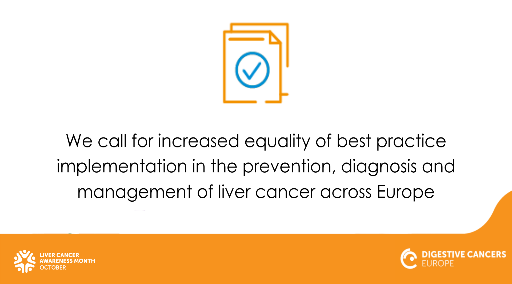 9/10Did you know that Europe has the largest burden of liver disease in the world? In the coming years this is expected to grow across many countries bit.ly/3hXgbgN #LiverCancer. #LiverCancerAwarenessMonthIt’s #LiverCancerAwarenessMonth, did you know that Europe has the largest burden of liver disease in the world? In the coming years this is expected to grow across many countries. It’s important if you have a family history of  #LiverCancer to talk with your doctor. bit.ly/3hXgbgN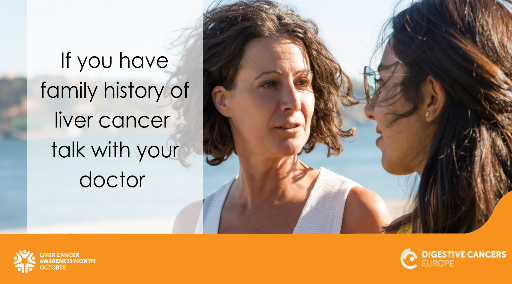 11/10October 26 we will launch our White Paper, Liver Cancer: No Patient Left Behind together with @EuropeLiver. Register today and get the full story on this important topic: us06web.zoom.us/j/94814436243 #LiverCancerAwarenessMonthWe are proud to be launching our White Paper, Liver Cancer: No Patient Left Behind during #LiverCancerAwarenessMonth. We invite you to join us on October 26 at our event exploring #LiverCancer and the path to better patient care together with our partner @EuropeLiver. Register today: us06web.zoom.us/j/94814436243 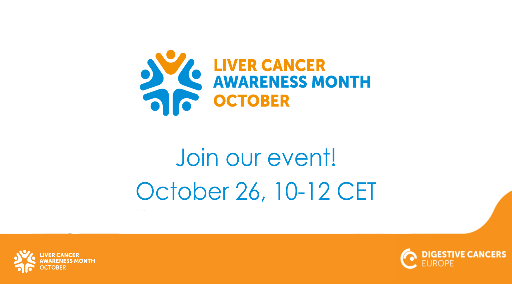 12/10Did you know that #LiverCancer is the ninth most frequent cancer type in Europe? ≈88.000 new cases were diagnosed in 2020 and case numbers are projected to increase. Read more about the cost (impact/burden) in our Health Economics factsheet here: bit.ly/3yzriBF #LiverCancerAwarenessMonthDid you know that #LiverCancer is the ninth most frequent cancer type in Europe? ≈88.000 new cases were diagnosed in 2020 and case numbers are projected to increase. Read more about the cost (impact/burden) in our Health Economics factsheet here: bit.ly/3yzriBF #LiverCancerAwarenessMonth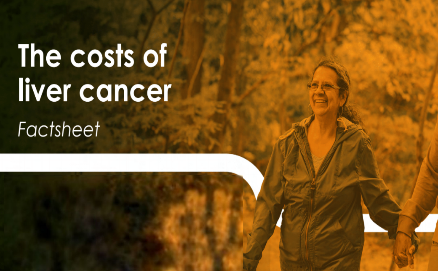 12/10Ensure the systematic referral of liver cancer patients to multi-disciplinary, high-volume medical expert centres to improve patient outcomes and survival rates. For more info: bit.ly/3DzCVfF#LiverCancerAwarenessMonth It’s #LiverCancerAwarenessMonth! The question of the day is: How can we improve #patient outcomes and survival rates? It’s important to ensure the systematic referral of #LiverCancer patients to multi-disciplinary, high-volume medical expert centres. For more info: bit.ly/3DzCVfF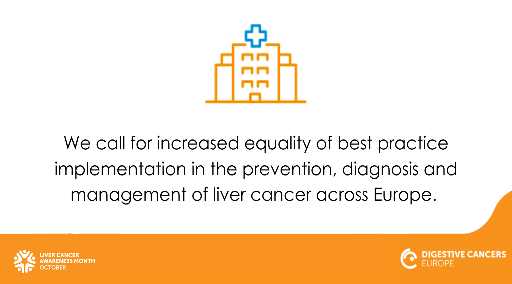 13/10#LiverCancer is the seventh most common cancer-related cause of death, accounting for ≈78.400 deaths per year in Europe. Please share further #LiverCancerAwarenessMonth bit.ly/3yzriBFDid you know that #LiverCancer is the seventh most common cancer-related cause of death In Europe? It accounts for ≈78.400 deaths per year. By raising awareness we’re working to reduce the number of people impacted by liver cancer, please keep on sharing for #LiverCancerAwarenessMonth #sharingiscaring bit.ly/3yzriBF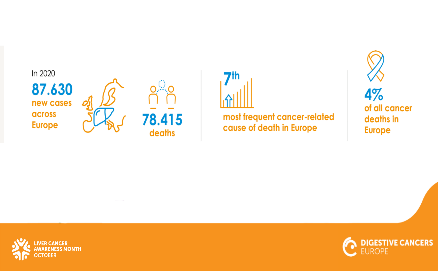 14/10Did you know that the economic burden of #LiverCancer is ≈€4 billion each year in Europe, of which ≈€1.2 billion relates to direct costs? bit.ly/3yzriBF#LiverCancerAwarenessMonthDid you know that the economic burden of #LiverCancer is ≈€4 billion each year in Europe, of which ≈€1.2 billion relates to direct costs? Find more important data to use and share during #LiverCancerAwarenessMonth from our factsheet: bit.ly/3yzriBF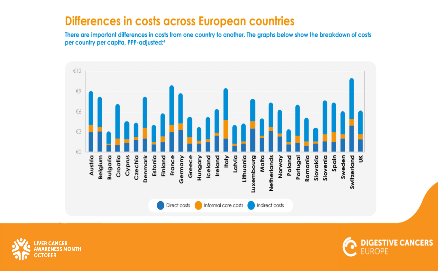 15/10#LiverCancer fact: hepatocellular carcinoma patients usually have another liver disease, and possible co-morbidities, meaning multi-disciplinary care is essential! bit.ly/3DzCVfF#LiverCancerAwarenessMonthIt’s #LiverCancerAwarenessMonth and our #LiverCancer fact for today: hepatocellular carcinoma (HCC) patients usually are living with another liver disease, and possible co-morbidities, meaning multi-disciplinary care is essential!Please share and help spread awareness: bit.ly/3DzCVfF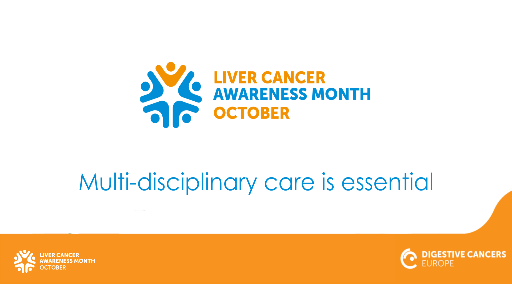 18/10Several risk factors associated with #LiverCancer are related to lifestyle, so many cases of the most common liver cancer - hepatocellular carcinoma - are preventable. bit.ly/3hXgbgN #LiverCancerAwarenessMonthDid you know that several risk factors associated with #LiverCancer are related to lifestyle? So, many cases of the most common liver cancer - hepatocellular carcinoma (HCC) - are preventable. During #LiverCancerAwarenessMonth we will be sharing useful material to help spread awareness, join us! #sharingiscaring bit.ly/3hXgbgN 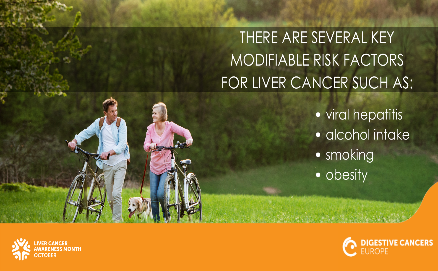 19/10Early diagnosis for liver cancer is challenging. That is because signs and symptoms often do not appear until it is in its later stages. bit.ly/3hXgbgN #LiverCancerAwarenessMonth Early diagnosis for #LiverCancer is challenging. That is because signs and symptoms often do not appear until it’s in its later stages. It’s important to invest in primary prevention and citizen education for better lifestyle choices against #LiverCancer bit.ly/3hXgbgN. Please share further during #LiverCancerAwarenessMonth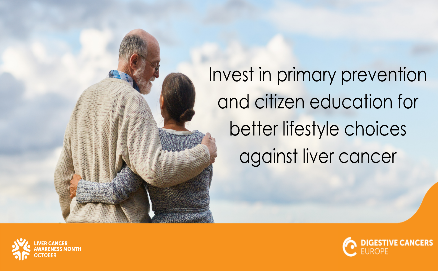 20/10#LiverCancer carries negative social connotations. Everyone should be supported; no one should be left behind. bit.ly/3DzCVfF#LiverCancerAwarenessMonth  #LiverCancer carries negative social connotations. Everyone should be supported; no one should be left behind.During #LiverCancerAwarenessMonth help us spread awareness and fight stereotypes surrounding bit.ly/3DzCVfF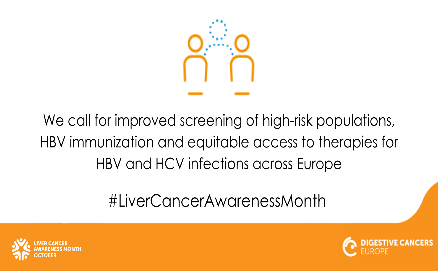 21/10Key modifiable risk factors for #LiverCancer include viral #hepatitis, heavy alcohol intake, smoking and obesity. Read more: bit.ly/3hXgbgN #LiverCancerAwarenessMonthAs many as half of #LiverCancer cases are preventable! Some key modifiable risk factors include: viral #hepatitis, heavy alcohol intake, smoking and obesity. Share our daily fact to help save lives. Read more here: bit.ly/3hXgbgN #LiverCancerAwarenessMonth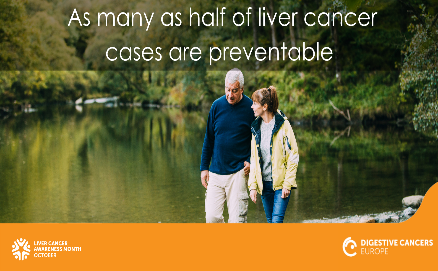 22/10#LiverCancer screening programmes in most countries are unavailable. It’s important that people at high risk are aware of the symptoms so they can get an early-stage diagnosis. Read more: bit.ly/3hXgbgN #LiverCancerAwarenessMonth#LiverCancer screening programmes in most countries are unavailable. It’s important that people at high risk are aware of the symptoms so they can get an early-stage diagnosis. Read more: bit.ly/3hXgbgN and share further for #LiverCancerAwarenessMonth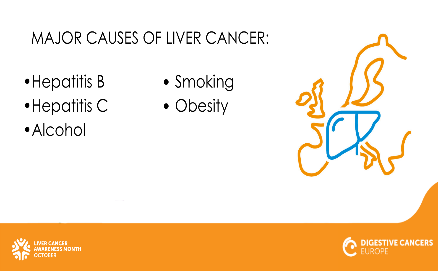 24/10Know your #LiverCancer symptoms,and talk to your doctor. It’s preventable! Read more: bit.ly/3hXgbgN#LiverCancerAwarenessMonthIt’s important to know your #LiverCancer symptoms, and talk to your doctor about them should they occur. Please share our daily #LiverCancerAwarenessMonth fact and help reduce the burden of this digestive cancer.Read more here: bit.ly/3hXgbgN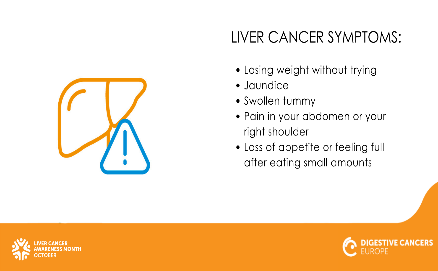 25/10If you have a family history of #LiverCancer or other risk factors, talk to your doctor to monitor or reduce your risk digestivecancers.eu/liver-cancer-risk-factors/ #LiverCancerAwarenessMonthIf you have a family history of #LiverCancer or other risk factors, talk to your doctor to monitor or reduce your risk. If you know someone who could be touched by this disease, please share further, it could save their life! digestivecancers.eu/liver-cancer-risk-factors/ #LiverCancerAwarenessMonth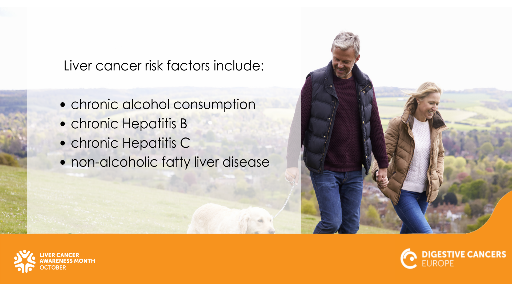 26/10.Today we launched our #LiverCancer White Paper at our joint event with @EuropeLiver. Find key information and data regarding liver cancer in Europe: bit.ly/3DzCVfF #LiverCancerAwarenessMonth Today we launched our #LiverCancer White Paper, Liver Cancer: No Patient Left Behind, at our joint event with @EuropeLiver. Find key information and data regarding liver cancer in Europe: bit.ly/3DzCVfF#LiverCancerAwarenessMonthImage available end-September – will be updated via Dropbox link 26/10#LiverCancer early symptoms are non-specific and can include: a swollen tummy, pain in the abdomen or right shoulder and feeling sick. Read more: bit.ly/3hXgbgN #LiverCancerAwarenessMonthIt’s #LiverCancerAwarenessMonth and it’s important to know the early symptoms of #LiverCancer. They are non-specific and can include: a swollen tummy, loss of appetite, losing weight without trying, pain in the abdomen or right shoulder and feeling sick. Read more: bit.ly/3hXgbgN and please share this post further – it could save someone’s life! 27/10We call for increased equality of best practice implementation in the prevention, diagnosis and management of #LiverCancer across Europe. Read more: bit.ly/3DzCVfF#LiverCancerAwarenessMonthWe call for increased equality of best practice implementation in the prevention, diagnosis and management of #LiverCancer for patients across Europe. Read more: bit.ly/3DzCVfF#LiverCancerAwarenessMonth27/10#LiverCancer is the fifth most costly digestive cancer: liver cancer today costs ≈€4 billion in Europe. Read more: bit.ly/3yzriBF#LiverCancerAwarenessMonthDid you know that #LiverCancer is the fifth most costly digestive cancer: today liver cancer costs ≈€4 billion in Europe. Read more: bit.ly/3yzriBF and please share further for #LiverCancerAwarenessMonth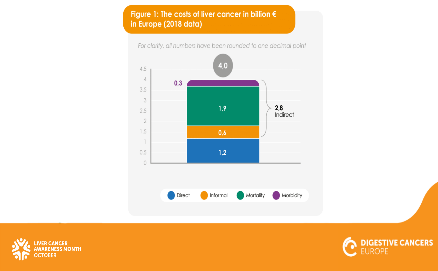 28/10Ways to prevent #LiverCancer include: limiting the use of alcohol and tobacco, safe sex practices and avoiding sharing needles. Read more: bit.ly/3hXgbgN #LiverCancerAwarenessMonthIt’s #LiverCancerAwarenessMonth and it’s important to know how to prevent it. These include: limiting the use of alcohol and tobacco, safe sex practices and avoiding sharing needles. Please share this post further and help others understand better how to stay safe and healthy. Read more: bit.ly/3hXgbgN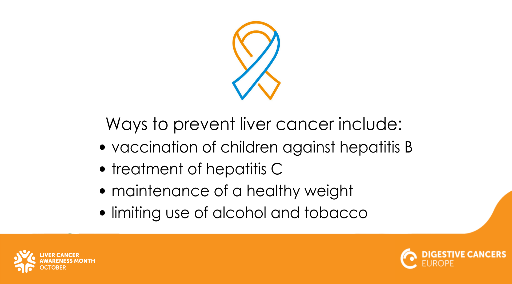 29/10We need to ensure #LiverCancer research incorporates the #patient perspective and #patientvoice. Read more: bit.ly/3DzCVfF#LiverCancerAwarenessMonthFor #LiverCancerAwarenessMonth and beyond we need to ensure #LiverCancer research incorporates the #patient perspective and #patientvoice. Find out more in our White Paper, Liver Cancer: No Patient Left Behind, launched this month: bit.ly/3DzCVfF31/10Today marks the end of the #LiverCancerAwarenessMonth. We will continue to work and advocate for the best care and treatment for all patients with #LiverCancer across Europe. bit.ly/3hXgbgNToday marks the end of the #LiverCancerAwarenessMonth. We will continue to work and advocate for the best care and treatment for all patients with #LiverCancer across Europe. Thank you to everybody for your help in spreading awareness – for the month and beyond! With this we are helping to save lives and improve the quality of life for those with liver cancer. bit.ly/3hXgbgN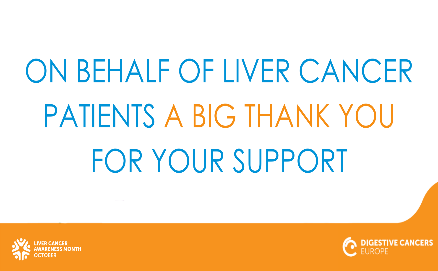 OrganisationTwitter HandleFacebook HandleEuropean Liver Patients Association@EuropeLiver@EuropeLiverCancer Leagues@CancerLeagues@CancerLeaguesEuropean Patients Forum@EUPATIENTSFORUM@EuropeanPatientsForumECPC@cancereu@ECPCfbWe Can@WECANadvocate@WECANadvocateAll Can@AllCanGroup@AllCanGroupData Save Lives@datasaves_lives@datasaveslivesEuropean Cancer Organization@europeancancer@EuropeanCancerEuropean Alliance for Value in Health@ValueInHealthEUN/AEASL@EASLnews@EASLnewsWorld Hepatitis Alliance@Hep_Alliance@worldhepallianceHepatitis Central@HepCentral@Hepatitis-Central-52852867067The Hepatitis C Trust@HepatitisCTrust@HepatitisCTrustThe International Liver Cancer Association@ILCAnews@InternationalLiverCancerAssociation